Gothic Art and Architecture – Flash card images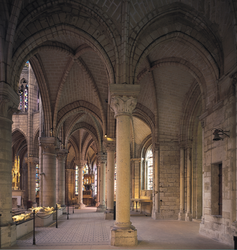 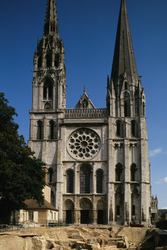 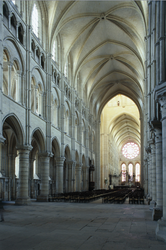 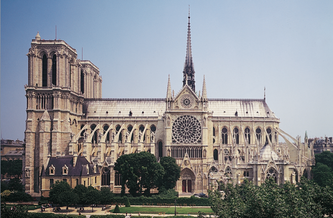 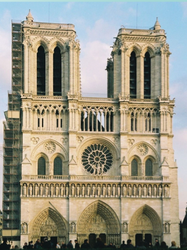 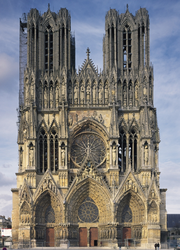 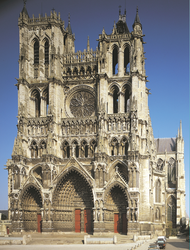 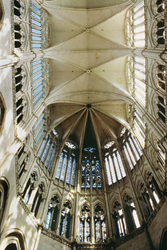 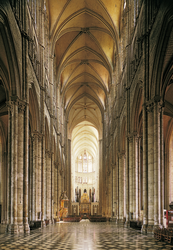 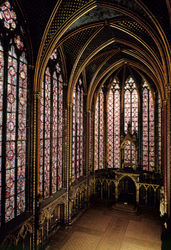 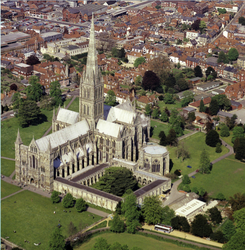 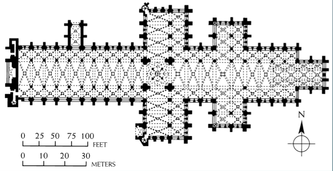 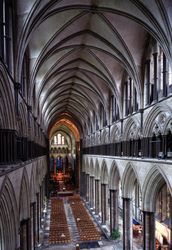 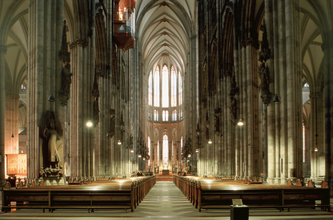 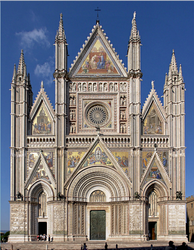 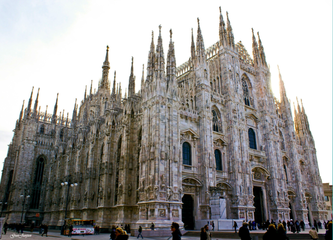 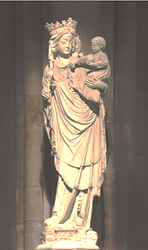 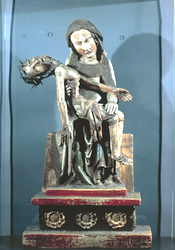 